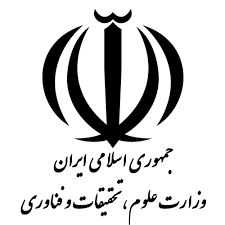 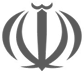 وزارت علوم، تحقیقات و فنّاوری
مرکز نظارت، ارزیابی و تضمین کیفیت
هیئت نظارت و ارزیابی استان ........................
گزارش‌نامۀ نظارت بر دانشکده/آموزشکدهفنی و حرفهای 
(ویراست سوم: فروردین ماه 1402)                                                                      دانشکده/آموزشکده: ....................                                                                      شهر محل استقرار: .........................تاریخ بازدید: ................................تاریخ تهیه گزارش:.........................وضعیت مدیریت و ساختار دانشکده/آموزشکدهوضعیت برنامههای راهبردی دانشکده/آموزشکدهوضعیت اداری و مالی دانشکده/آموزشکدهوضعیت آموزشی دانشکده/آموزشکدهوضعیت دانشجویی و فرهنگی دانشکده/آموزشکدهوضعیت پژوهشی دانشکده/آموزشکده7. زیرساخت، امکانات و تجهیزات8. وضعیت درج اطلاعات دانشکده/آموزشکده در سامانة آموزش عالی (ساعا)9. همکاری و تعامل با هیئت نظارت استانی10. وضعیت آموزش الکترونیکی دانشکده/آموزشکدهدر صورتی که آموزش غیرحضوری (الکترونیکی) در دانشکده/آموزشکده ارائه میشود به پرسشهای 10-1 تا 10-15 پاسخ داده شود.11. جمع بندی و تحلیل (بر اساس مستندات دریافتی، مصاحبه‌ها و مشاهدات میدانی)الف. نقاط قوت..............................ب. نقاط ضعف..............................ج. اقدامات اصلاحی مورد نیاز..............................د. توصیه‌های نظارتی به دانشکده/آموزشکده..............................ه. نقصانها12. مشخصات ناظران 13. جمع‌بندی نهایی هیئت نظارت و ارزیابی استانی........................................................................................................................................................................................................................................................................................................................................................................................................................................................................................................................................................................... ......................................................................................................................................................................................... 14. مشخصات بازدید قبلیآیا گزارش بازدید نظارتی قبلی در سامانه آموزش عالی ثبت و ارسال شده است؟  بلی،  خیر  شماره پیگیری .................  تاریخ ثبت: ...........مشخصات سندمشخصات سندعنوان سند: گزارش‌نامۀ نظارت بر دانشکدهها و آموزشکدههای دانشگاه فنی و حرفهایعنوان سند: گزارش‌نامۀ نظارت بر دانشکدهها و آموزشکدههای دانشگاه فنی و حرفهاینوع سند: گزارشنامهشمارۀ سند:  عتف_گ_ناتک_4-12ویرایش: 3صفحه: 17اقدام‌کنندگاناقدام‌کنندگاناقدام‌کنندگاناقدام‌کنندگانمسئولیتنام ونام خانوادگیواحد سازمانیامضاتهیه‌کنندهرحیم صفری فارفار  محمدرضا فراتیمهتا گودرزیگروه نظارت و ارزیابی دانشگاهها و مؤسسههای آموزش عالی دولتیتأییدکنندهرحیم صفری فارفارمعاون مرکز نظارت، ارزیابی و تضمین کیفیتتصویب‌کنندهروح الله رازینیرئیس مرکز نظارت، ارزیابی و تضمین کیفیتمرجع تأييد سندنام و نام خانوادگی دبيرشماره و تاریخ صورتجلسهامضاشمارۀ جلسه:تاريخ جلسه: مرجع نگهداري سندپروندهقسمتتاريخ و شمارۀ ابلاغ سند1. مرکز نظارت، ارزیابی و تضمین کیفیت2. دفتر وزارتیردیفپرسش نظارتیپاسخمستندات مورد نیاز1-1آیا وضعیت فعلی ساختار و تشکیلات سازمانی دانشکده/ آموزشکده را مناسب ارزیابی می کنید؟بلی،  خیراگر خیر، توضیح داده شود.تصویر یک نسخه از ساختار دانشکده/ آموزشکده2-1آیا رئیس دانشکده/آموزشکده به وظایف قانونی خود مانند: (نظارت بر تمامی امور) عمل می‌کند؟بلی،  خیراگر خیر، توضیح داده شود.مشاهدات میدانی، مصاحبه با آموزشگران، دانشجویان و کارکنان3-1آیا رئیس و معاونین بصورت تمام وقت در دانشکده/آموزشکده حضور دارند؟بلی،  خیراگر خیر، توضیح داده شود.4-1آیا جلسات هیئت رئیسه به صورت منظم تشکیل میشود؟بلی،  خیراگر بلی، در سال جاری چند جلسه؟....تصویر صورت‌جلسه‌های سال جاری5-1آیا جلسات شورای دانشکده/آموزشکده تشکیل میشود؟بلی،  خیراگر بلی، در سال جاری چند جلسه؟ ....تصویر صورت‌جلسه‌های سال جاری6-1آیا مدیران گروه ها به وظایف خود مانند: نظارت بر وضعیت تحصیلی دانشجویان، عملکرد کادر آموزشی موظف و غیر موظف، استادان، مدرسان، استادکاران، رسیدگی به مطالبات دانشجویان و ...عمل میکنند؟بلی،  خیراگر خیر، توضیح داده شود.تصویر نمونههایی از صورت‌جلسۀ گروه‌های آموزشی7-1آیا مدیران گروه در تصمیم گیری‌های دانشکده/آموزشکده مشارکت دارند؟بلی،  خیراگر بلی، با چه سازوکارهایی؟ ......
اگر خیر، توضیح داده شود.مصاحبه با اعضای هیئت علمی8-1آیا مدیران دانشکده/ آموزشکده جلسات پرسش و پاسخ با دانشجویان، اساتید و کارکنان به منظور تشریک مساعی در تصمیم سازی ها و رفع مشکلات، به صورت منظم برگزار می کنند؟ بلی،  خیراگر بلی، در سال جاری چند جلسه؟......مصاحبه با دانشجویان، اعضای هیئت علمی و کارکنان9-1آیا نام مورد استفاده در سردرب، وبگاه، سربرگ مکاتبات، اخبار، اطلاعیهها و ... با نام مصوب دانشکده/آموزشکده مطابقت دارد؟بلی،  خیراگر خیر، توضیح داده شود.تصاویر سردرب، سربرگ و صفحۀ اصلی وبگاه ردیفپرسش نظارتیپاسخمستندات مورد نیاز1-2آیا دانشکده/آموزشکده برنامۀ عملیاتی مصوّب دارد؟بلی،  خیراگر بلی، تاریخ تصویب در هیئت امنا: ................تصویر صورت‌جلسۀ شورای دانشکده/آموزشکدهنسخه‌ای از برنامۀ عملیاتی2-2آیا برنامه های عملیاتی مطابق برنامه راهبردی سازمان مرکزی تدوین شده است؟بلی،  خیراگر خیر، توضیح داده شود.-3-2آیا برنامههای بهبود کیفیت آموزشی در دانشکده/آموزشکده تدوین و اجرا شده است؟بلی،  خیراگر خیر، توضیح داده شود.تصویر برنامهها4-2آیا برنامه های درسی متناسب با نیازهای بازارکار و اشتغال تدوین شده است؟بلی،  خیراگر خیر، توضیح داده شود.-5-2آیا رشتههای آموزشی موجود، متناسب با نیازهای ملی و منطقه ای بازارکار و اشتغال است؟بلی،  خیراگر خیر، توضیح داده شود.-ردیفپرسش نظارتیپاسخمستندات مورد نیاز1-3تعداد اعضای هیئت علمی تماموقت (تأیید شده در سامانه آموزش عالی ساعا) در دانشکده/آموزشکده چند نفر است؟تعداد استاد: ..........تعداد دانشیار: .......تعداد استادیار: ......تعداد مربی: ..........تصویر تأییدیة هیئت نظارت و ارزیابی استانی1-3تعداد اعضای هیئت علمی تماموقت (تأیید شده در سامانه آموزش عالی ساعا) در دانشکده/آموزشکده چند نفر است؟تعداد عضو هیئت علمی زن: .......تعداد عضو هیئت علمی مرد: ......تصویر تأییدیة هیئت نظارت و ارزیابی استانی1-3تعداد اعضای هیئت علمی تماموقت (تأیید شده در سامانه آموزش عالی ساعا) در دانشکده/آموزشکده چند نفر است؟تعداد پیمانی: ...........................تعداد رسمی آزمایشی: ............تعداد رسمی قطعی: .................تصویر تأییدیة هیئت نظارت و ارزیابی استانی2-3تعداد آموزشگران تماموقت غیر هیئت علمی (تأیید شده در سامانه آموزش عالی ساعا) در دانشکده/آموزشکده چند نفر است؟تعداد آموزشگر غیرهیئت علمی دکتری: .....تعداد آموزشگر غیرهیئت علمی کارشناسی ارشد: تصویر تأییدیة هیئت نظارت و ارزیابی استانی2-3تعداد آموزشگران تماموقت غیر هیئت علمی (تأیید شده در سامانه آموزش عالی ساعا) در دانشکده/آموزشکده چند نفر است؟تعداد آموزشگر غیر هیئت علمی زن: .......تعداد آموزشگر غیر هیئت علمی مرد: ......تصویر تأییدیة هیئت نظارت و ارزیابی استانی2-3تعداد آموزشگران تماموقت غیر هیئت علمی (تأیید شده در سامانه آموزش عالی ساعا) در دانشکده/آموزشکده چند نفر است؟تعداد پیمانی: ...........................تعداد رسمی آزمایشی: ............تعداد رسمی قطعی: .................تصویر تأییدیة هیئت نظارت و ارزیابی استانی3-3آیا برای هریک از اعضای هیئت علمی، مدرسان، استادکاران و هنرآموزان  پروندۀ کامل تشکیل شده است؟بلی،  خیرکدام یک از موارد زیر در پرونده‌ها وجود دارد؟تصویر کارت ملیتصویر شناسنامهتصویر آخرین مدرک تحصیلیتصویر تأییدیۀ مرکز جذب اعضای هیئت علمیتصویر احکام کارگزینیتصویر نتایج ارزشیابی تدریس در نیمسال‌های گذشته-4-3آیا ارزشیابی تدریس اعضای کادر آموزشی موظف و مدعو (هیئت علمی و غیر هیئت علمی) توسط دانشجویان انجام میشود؟بلی،  خیرتصویر نمونه‌هایی از ارزشیابی‌های نیمسال قبل5-3آیا اعضای هیئت علمی طبق ساعات موظف در دانشکده/آموزشکده حضور دارند؟ بلی،  خیراگر خیر، توضیح داده شود.برنامۀ درسی و مصاحبه با اعضای هیئت علمی و دانشجویان6-3آیا کلاس های درس (تئوری و عملی) مطابق تقویم آموزشی برگزار می شوند؟ بلی،  خیرمصاحبه با دانشجویان7-3تعداد آموزشگران مهمان (مدرسان حق التدریس) در نیمسال جاری در گروه‌های آموزشی چند نفر است؟هیئت علمیتعداد استاد: ..........تعداد دانشیار: .......تعداد استادیار: ......تعداد مربی: ..........فهرست آموزشگران به تفکیک گروه‌های آموزشی7-3تعداد آموزشگران مهمان (مدرسان حق التدریس) در نیمسال جاری در گروه‌های آموزشی چند نفر است؟غیرهیئت علمیتعداد دکتری: ..........تعداد کارشناسی ارشد: .......تعداد استادکار............فهرست آموزشگران به تفکیک گروه‌های آموزشی8-3قرارداد آموزشگران مهمان (مدرسان حق التدریس) بر اساس کدام مقررات تنظیم شده است؟قانون کارآیین نامه استخدامی اعضای هیئت علمی تصویر نمونه‌هایی از قرارداد نیمسال جاری 9-3آیا مفاد قرارداد آموزشگران مهمان (مدرسان حق التدریس) با مقرراتی که بر اساس آن قرارداد تنظیم شده است، مطابقت دارد؟بلی،  خیراگر خیر، توضیح داده شود.-10-3آیا برای هریک از آموزشگران مهمان (مدرسان حق التدریس) پروندۀ کامل تشکیل شده است؟بلی،  خیرکدام یک از موارد زیر در پرونده‌ها وجود دارد؟1.تصویر کارت ملی2.تصویر شناسنامه3.تصویر آخرین مدرک تحصیلی4.تصویر قرارداد5.تصویر نتایج ارزشیابی تدریس در نیمسال‌های گذشته-11-3آیا تعهدات متقابل دانشکده/آموزشکده و آموزشگران مهمان (مدرسان حق التدریس) به صورت کامل رعایت شده است؟بلی،  خیراگر خیر، توضیح داده شود.نمونه پرداختی های ترم گذشته12-3آیا مفاد مواد 33 و 63 آیین نامۀ استخدامی اعضای هیئت علمی برای به‌کارگیری آموزشگران مهمان (مدرسان حق التدریس) رعایت شده است؟بلی،  خیراگر خیر، توضیح داده شود.-13-3آیا ارزشیابی تدریس آموزشگران مهمان (مدرسان حق التدریس) انجام می شود؟ بلی،  خیرتصویر نمونه‌هایی از ارزشیابی‌های نیمسال قبل14-3آیا در بکارگیری مجدد مدرسان حق التدریس، نتایج ارزشیابی تأثیر دارد؟بلی،  خیرمصاحبه با دانشجویان15-3آیا کارکنان (اداری و علمی) دانشکده/آموزشکده شکایتی در خصوص رعایت حقوق اداری و مالی خود (مانند پرداخت طبق قرارداد و ...) دارند؟بلی،  خیراگر بلی، توضیح داده شود.مصاحبه با کارکنان16-3آیا سازوکاری برای ارزیابی میزان رضایت کارکنان (اداری و علمی) در دانشکده/آموزشکده وجود دارد؟بلی،  خیراگر بلی، توضیح داده شود.-17-3تعداد کل کارکنان دانشکده/آموزشکده چند نفر است؟تعداد کارکنان زن: ...تعداد کارکنان مرد: ...فهرست کارکنان مؤسسه/دانشگاه (طبق فهرست بیمه) به تفکیک جنسیت و مدرک تحصیلی17-3تعداد کل کارکنان دانشکده/آموزشکده چند نفر است؟تعداد کارکنان رسمی: ...تعداد کارکنان پیمانی: ...تعداد کارکنان قراردادی: ...تعداد کارکنان شرکتی: ...فهرست کارکنان مؤسسه/دانشگاه (طبق فهرست بیمه) به تفکیک جنسیت و مدرک تحصیلی18-3آیا تعداد کارکنان برای پیشبرد امور دانشکده/آموزشکده کفایت می‌کند؟ (با توجه به بررسی میدانی و دریافت نظر دانشجویان و استادان)بلی،  خیر-19-3تعداد کارکنان آموزشی، پژوهشی و اداری دانشکده/آموزشکده چند نفر است؟تعداد کارکنان آموزشی: ...تعداد کارکنان پژوهشی: ...تعداد کارکنان اداری: ......ردیفپرسش نظارتیپاسخمستندات مورد نیاز1-4آیا دانشکده/آموزشکده سامانۀ الکترونیکی مدیریت آموزش دارد؟بلی،  خیر
نام سامانه: ......
نشانی سامانه: .....
شرکت پیمانکار: ....-2-4در صورت وجود سامانۀ آموزشی، آیا امنیت وکیفیت لازم از جمله امکان گزارش‌گیری، داشتن قفل نمرات و ... را دارد؟بلی،  خیر
اگر خیر، نواقص آن ذکر شود.
..........................-3-4آیا از اطلاعات سامانه، نسخۀ پشتیبان تهیه می‌شود؟بلی،  خیر-4-4آیا تخلفی در سامانه مشاهده و گزارش شده است؟بلی،  خیر
اگر بلی، توضیح داده شود.تصویر مستندات تخلف5-4آیا ثبت به موقع نمرات در سامانه توسط اعضای هیئت علمی، آموزشگران مهمان (مدرسان حق التدریس) صورت می پذیرد؟بلی،  خیر
اگر خیر، توضیح داده شود.-6-4آیا پس از ثبت نهایی نمره در سامانۀ آموزشی، امکان تغییر آنها توسط دیگران (افراد غیر از استاد درس) وجود دارد؟بلی،  خیر
اگر بلی، توضیح داده شود توسط چه کسانی و طی چه فرایندی؟-7-4آیا اوراق امتحانی و صورت‌جلسههای حضور و غیاب آزمون‌ها (با امضای کامل) در بایگانی دانشکده/آموزشکده وجود دارد؟بلی،  خیر
اگر خیر دربارۀ دلایل آن توضیح داده شود.-8-4آیا مغایرتی بین سرفصلهای ارائه شده با سرفصلهای مصوب شورای برنامه ریزی آموزشی در برگزاری دورههای تحصیلی مشاهده شده است؟بلی،  خیر
اگر بلی، توضیح داده شود.-9-4آیا سرفصل دروس  بر اساس رشد علم و تکنولوژی در دنیا روزآمد شده و متناسب با آن آموزش ها و مهارتهای به روز به دانشجویان ارائه می شود؟بلی،  خیر
اگر خیر، توضیح داده شود.10-4آیا تخلف آموزشی دردانشکده/آموزشکده مشاهده و گزارش شده است؟بلی،  خیر
اگر بلی، توضیح داده شود.تصویر مستندات تخلف11-4آیا کمیته منتخب آموزشی دانشکده/آموزشکده تشکیل میشود؟بلی،  خیر
تعداد جلسات در سال جاری: .....تصویر سه نمونه از صورتجلسهها12-4آیا دروس به تناسب تخصص و مرتبه اعضای هیئت علمی و مدرسین توزیع شده است؟بلی،  خیراگر خیر توضیح داده شود.تناسب رشته و واحد تدریس شده13-4آیا محتوای دروس با مهارتهای اشتغالزایی و کارآفرینی تناسب دارد؟بلی،  خیراگر خیر توضیح داده شود.برنامه های درسی و سرفصل دروس14-4تعداد جلسات تخصصی با مراکز آموزشی و پژوهشی محلی و منطقه ای دارای فعالیت های علمی در زمینه فنی و حرفه ای.....موردبا مرکز........15-4آیا رصد اشتغال دانشآموختگان دانشکده/آموزشکده صورت میپذیرد؟بلی،  خیراگر بلی، با چه سازوکاری؟ .......................اگر خیر، دلیل ذکر شود. ..........................16-4در صورت ارائه آموزش الکترونیکی، آیا دانشگاه/مؤسسه نظارتی بر آموزش غیرحضوری (الکترونیکی) دانشجویان دانشگاه/مؤسسه داشته است؟بلی،  خیراگر بلی، دربارۀ نحوۀ نظارت و نتایج آن توضیح داده شود..............................................تصویر گزارش نظارت بر آموزش الکترونیکی مؤسسهردیفپرسش نظارتیپاسخپاسخپاسخپاسخپاسخمستندات مورد نیاز1-5تعداد دانشجویان فعال دانشکده/آموزشکده چند نفر است؟تعداد دکتری: ...تعداد کارشناسی ارشد: ...تعداد کارشناسی: ...تعداد کاردانی: ...تعداد دکتری: ...تعداد کارشناسی ارشد: ...تعداد کارشناسی: ...تعداد کاردانی: ...تعداد دکتری: ...تعداد کارشناسی ارشد: ...تعداد کارشناسی: ...تعداد کاردانی: ...تعداد دکتری: ...تعداد کارشناسی ارشد: ...تعداد کارشناسی: ...تعداد کاردانی: ...تعداد دکتری: ...تعداد کارشناسی ارشد: ...تعداد کارشناسی: ...تعداد کاردانی: ...گزارش از سامانه آموزشی1-5تعداد دانشجویان فعال دانشکده/آموزشکده چند نفر است؟تعداد دختر: ...               تعداد پسر: .....تعداد دختر: ...               تعداد پسر: .....تعداد دختر: ...               تعداد پسر: .....تعداد دختر: ...               تعداد پسر: .....تعداد دختر: ...               تعداد پسر: .....گزارش از سامانه آموزشی2-5تعداد دانشآموختگان دانشکده/آموزشکده در چهار سال اخیر چند نفر است؟دوره/سالسال ....سال ....سال ....سال ....گزارش از سامانه آموزشی2-5تعداد دانشآموختگان دانشکده/آموزشکده در چهار سال اخیر چند نفر است؟کارشناسی گزارش از سامانه آموزشی2-5تعداد دانشآموختگان دانشکده/آموزشکده در چهار سال اخیر چند نفر است؟کاردانیگزارش از سامانه آموزشی2-5تعداد دانشآموختگان دانشکده/آموزشکده در چهار سال اخیر چند نفر است؟مجموعگزارش از سامانه آموزشی2-5تعداد دانشآموختگان دانشکده/آموزشکده در چهار سال اخیر چند نفر است؟تعداد دختر: ...              تعداد پسر: ...تعداد دختر: ...              تعداد پسر: ...تعداد دختر: ...              تعداد پسر: ...تعداد دختر: ...              تعداد پسر: ...تعداد دختر: ...              تعداد پسر: ...گزارش از سامانه آموزشی3-5آیا برای هریک از دانشجویان و دانش آموختگان پروندۀ کامل تشکیل شده است؟بلی،  خیر
اگر بلی، کدام یک از موارد زیر در پروندهها وجود دارد؟1. تصویر کارت ملی2. تصویر شناسنامه3. تصویر مدارک پذیرش در آزمون ورودی4. تصویر مدرک تحصیلی دورۀ قبل5. مدارک نظام وظیفه6. تأییدیۀ تحصیلی دورۀ قبل7. مشخصات تشکیل دهندۀ پرونده8. گواهی ثبت نهایی پایان نامه در ایرانداک(برای دانش‌آموختگان تحصیلات تکمیلی)اگر خیر، توضیح داده شود. ......................................................................................................................بلی،  خیر
اگر بلی، کدام یک از موارد زیر در پروندهها وجود دارد؟1. تصویر کارت ملی2. تصویر شناسنامه3. تصویر مدارک پذیرش در آزمون ورودی4. تصویر مدرک تحصیلی دورۀ قبل5. مدارک نظام وظیفه6. تأییدیۀ تحصیلی دورۀ قبل7. مشخصات تشکیل دهندۀ پرونده8. گواهی ثبت نهایی پایان نامه در ایرانداک(برای دانش‌آموختگان تحصیلات تکمیلی)اگر خیر، توضیح داده شود. ......................................................................................................................بلی،  خیر
اگر بلی، کدام یک از موارد زیر در پروندهها وجود دارد؟1. تصویر کارت ملی2. تصویر شناسنامه3. تصویر مدارک پذیرش در آزمون ورودی4. تصویر مدرک تحصیلی دورۀ قبل5. مدارک نظام وظیفه6. تأییدیۀ تحصیلی دورۀ قبل7. مشخصات تشکیل دهندۀ پرونده8. گواهی ثبت نهایی پایان نامه در ایرانداک(برای دانش‌آموختگان تحصیلات تکمیلی)اگر خیر، توضیح داده شود. ......................................................................................................................بلی،  خیر
اگر بلی، کدام یک از موارد زیر در پروندهها وجود دارد؟1. تصویر کارت ملی2. تصویر شناسنامه3. تصویر مدارک پذیرش در آزمون ورودی4. تصویر مدرک تحصیلی دورۀ قبل5. مدارک نظام وظیفه6. تأییدیۀ تحصیلی دورۀ قبل7. مشخصات تشکیل دهندۀ پرونده8. گواهی ثبت نهایی پایان نامه در ایرانداک(برای دانش‌آموختگان تحصیلات تکمیلی)اگر خیر، توضیح داده شود. ......................................................................................................................بلی،  خیر
اگر بلی، کدام یک از موارد زیر در پروندهها وجود دارد؟1. تصویر کارت ملی2. تصویر شناسنامه3. تصویر مدارک پذیرش در آزمون ورودی4. تصویر مدرک تحصیلی دورۀ قبل5. مدارک نظام وظیفه6. تأییدیۀ تحصیلی دورۀ قبل7. مشخصات تشکیل دهندۀ پرونده8. گواهی ثبت نهایی پایان نامه در ایرانداک(برای دانش‌آموختگان تحصیلات تکمیلی)اگر خیر، توضیح داده شود. ......................................................................................................................-4-5آیا مغایرتی در فهرست دانشجویان با معرفیشدگان سازمان سنجش آموزش کشور وجود دارد؟بلی،  خیر
اگر بلی، توضیح داده شود. ......................................بلی،  خیر
اگر بلی، توضیح داده شود. ......................................بلی،  خیر
اگر بلی، توضیح داده شود. ......................................بلی،  خیر
اگر بلی، توضیح داده شود. ......................................بلی،  خیر
اگر بلی، توضیح داده شود. ......................................فهرست دانشجويان مؤسسهفهرست معرفيشدگان سازمان سنجش5-5آیا فرایندی برای رسیدگی به شكايات دانشجویان وجود دارد؟بلی،  خیر
اگر بلی، نام مرجع رسیدگی: ..............بلی،  خیر
اگر بلی، نام مرجع رسیدگی: ..............بلی،  خیر
اگر بلی، نام مرجع رسیدگی: ..............بلی،  خیر
اگر بلی، نام مرجع رسیدگی: ..............بلی،  خیر
اگر بلی، نام مرجع رسیدگی: ..............-6-5آیا مغایرتی در صدورکارنامههای دانشجویی (از نظر دقت در تعداد، عنوان، ترتیب و نمرات نهایی دروس و افراد تأیید کنندۀ مدارک) وجود دارد؟بلی،  خیراگر بلی، توضیح داده شود. ................................................................................................................................................................................................بلی،  خیراگر بلی، توضیح داده شود. ................................................................................................................................................................................................بلی،  خیراگر بلی، توضیح داده شود. ................................................................................................................................................................................................بلی،  خیراگر بلی، توضیح داده شود. ................................................................................................................................................................................................بلی،  خیراگر بلی، توضیح داده شود. ................................................................................................................................................................................................تصویر سه نمونه از کارنامههای نیمسال قبل7-5آیا مقررات صدور مدارک تحصیلی ( مانند امضای مقام مجاز و ...) رعایت می‌شود؟بلی،  خیراگر خیر، توضیح داده شود. .............................................................................................................................................................................................بلی،  خیراگر خیر، توضیح داده شود. .............................................................................................................................................................................................بلی،  خیراگر خیر، توضیح داده شود. .............................................................................................................................................................................................بلی،  خیراگر خیر، توضیح داده شود. .............................................................................................................................................................................................بلی،  خیراگر خیر، توضیح داده شود. .............................................................................................................................................................................................تصویر سه نمونه از مدارک تحصیلی8-5آیا کمیتۀ انضباطی دانشجویان در دانشکده/آموزشکده فعال است؟بلی،  خیر
اگر بلی، ترکیب آن چگونه است؟ ...........................................................................................................اگر خیر، توضیح داده شود به تخلفات دانشجویی چگونه رسیدگی می‌شود؟ .................................................................................................................................بلی،  خیر
اگر بلی، ترکیب آن چگونه است؟ ...........................................................................................................اگر خیر، توضیح داده شود به تخلفات دانشجویی چگونه رسیدگی می‌شود؟ .................................................................................................................................بلی،  خیر
اگر بلی، ترکیب آن چگونه است؟ ...........................................................................................................اگر خیر، توضیح داده شود به تخلفات دانشجویی چگونه رسیدگی می‌شود؟ .................................................................................................................................بلی،  خیر
اگر بلی، ترکیب آن چگونه است؟ ...........................................................................................................اگر خیر، توضیح داده شود به تخلفات دانشجویی چگونه رسیدگی می‌شود؟ .................................................................................................................................بلی،  خیر
اگر بلی، ترکیب آن چگونه است؟ ...........................................................................................................اگر خیر، توضیح داده شود به تخلفات دانشجویی چگونه رسیدگی می‌شود؟ .................................................................................................................................فهرست اعضای کمیته انضباطیتصویر یک نمونه از احکام صادره توسط کمیته9-5آیا کمیسیون موارد خاص دردانشکده/آموزشکده فعال است؟بلی،  خیراگر بلی، آیا تخلفی در آرای کمیسیون مشاهده شده است؟..............................................................................................................................................................بلی،  خیراگر بلی، آیا تخلفی در آرای کمیسیون مشاهده شده است؟..............................................................................................................................................................بلی،  خیراگر بلی، آیا تخلفی در آرای کمیسیون مشاهده شده است؟..............................................................................................................................................................بلی،  خیراگر بلی، آیا تخلفی در آرای کمیسیون مشاهده شده است؟..............................................................................................................................................................بلی،  خیراگر بلی، آیا تخلفی در آرای کمیسیون مشاهده شده است؟..............................................................................................................................................................-10-5کدام یک از نهادهای دانشجویی دردانشکده/آموزشکده فعال هستند؟تشکلهای دانشجویی تعداد: ....کانونهای فرهنگی تعداد: ....انجمن‌های علمی تعداد: .....کرسیهای آزاداندیشی تعداد: ....تشکلهای دانشجویی تعداد: ....کانونهای فرهنگی تعداد: ....انجمن‌های علمی تعداد: .....کرسیهای آزاداندیشی تعداد: ....تشکلهای دانشجویی تعداد: ....کانونهای فرهنگی تعداد: ....انجمن‌های علمی تعداد: .....کرسیهای آزاداندیشی تعداد: ....تشکلهای دانشجویی تعداد: ....کانونهای فرهنگی تعداد: ....انجمن‌های علمی تعداد: .....کرسیهای آزاداندیشی تعداد: ....تشکلهای دانشجویی تعداد: ....کانونهای فرهنگی تعداد: ....انجمن‌های علمی تعداد: .....کرسیهای آزاداندیشی تعداد: ....فهرست تشکل‌ها، کانون‌ها و انجمن‌های فعال در مؤسسه11-5آیا فعالیتهای فرهنگی دانشجویی اجرا شده است؟بلی،  خیر
اگر بلی، تعداد فعالیتها: ..........بلی،  خیر
اگر بلی، تعداد فعالیتها: ..........بلی،  خیر
اگر بلی، تعداد فعالیتها: ..........بلی،  خیر
اگر بلی، تعداد فعالیتها: ..........بلی،  خیر
اگر بلی، تعداد فعالیتها: ..........فهرست فعالیت های فرهنگی در سال تحصیلی جاری12-5آیا دانشجویان از فعالیتهای آموزشی و فرهنگی دانشکده/آموزشکده رضایت دارند؟بلی،  خیر
سازوکار ارزیابی جیست؟ ............................................................................................................................میزان رضایتمندی چگونه است؟خوب   متوسط (نیازمند ارتقا)    ضعیفبلی،  خیر
سازوکار ارزیابی جیست؟ ............................................................................................................................میزان رضایتمندی چگونه است؟خوب   متوسط (نیازمند ارتقا)    ضعیفبلی،  خیر
سازوکار ارزیابی جیست؟ ............................................................................................................................میزان رضایتمندی چگونه است؟خوب   متوسط (نیازمند ارتقا)    ضعیفبلی،  خیر
سازوکار ارزیابی جیست؟ ............................................................................................................................میزان رضایتمندی چگونه است؟خوب   متوسط (نیازمند ارتقا)    ضعیفبلی،  خیر
سازوکار ارزیابی جیست؟ ............................................................................................................................میزان رضایتمندی چگونه است؟خوب   متوسط (نیازمند ارتقا)    ضعیفتصویر سازوکار ارزیابیتصویر گزارش ارزیابی13-5دانش سازمانی مدیران و کارشناسان حوزۀ دانشجویی را در چه سطحی ارزیابی می‌کنید؟خوبمتوسط (نیازمند ارتقا)ضعیف
در چه زمینههایی ضعف وجود دارد؟ .................................................................................خوبمتوسط (نیازمند ارتقا)ضعیف
در چه زمینههایی ضعف وجود دارد؟ .................................................................................خوبمتوسط (نیازمند ارتقا)ضعیف
در چه زمینههایی ضعف وجود دارد؟ .................................................................................خوبمتوسط (نیازمند ارتقا)ضعیف
در چه زمینههایی ضعف وجود دارد؟ .................................................................................خوبمتوسط (نیازمند ارتقا)ضعیف
در چه زمینههایی ضعف وجود دارد؟ .................................................................................-14-5آیا دانشکده/آموزشکده المپیاد ورزشی، نمایشگاه و جشنواره تخصصی در سال جاری برگزار کرده و موفقیتی در این زمینه داشته است؟بلیخیر بلیخیر بلیخیر بلیخیر بلیخیر مستندات لازم ضمیمه شود15-5آیا نشریات دانشجویی ساماندهی می شود؟بلیخیربلیخیربلیخیربلیخیربلیخیر16-5چه نوع فعالیت های کارآفرینی و اشتغالزایی در دانشکده/ آموزشکده قابل مشاهده می باشد؟ذکر موارد.......................................................ذکر موارد.......................................................ذکر موارد.......................................................ذکر موارد.......................................................ذکر موارد.......................................................ردیفپرسش نظارتیپاسخمستندات مورد نیاز1-6دانش سازمانی مدیران و کارشناسان حوزۀ پژوهشی را در چه سطحی ارزیابی می کنید؟خوبمتوسط (نیازمند ارتقا)ضعیف
توضیح داده شود در چه زمینههایی ضعف وجود دارد؟-2-6آیا کتاب‌های تخصصی مرتبط با رشته‌های دایر دردانشکده/آموزشکده، در کتابخانه تأمین شده است؟بلی،  خیر
تعداد عنوان کتاب‌های تخصصی: .............تعداد نسخه‌های کتاب‌های تخصصی: .......-3-6آیا برنامهریزی برای ارتقای کمی و کیفی فعالیتهای پژوهشی متناسب با نیازهای منطقهای در دانشکده/آموزشکده وجود دارد؟بلی،  خیرنوع برنامهریزی قید شود. ...................................-4-6آیا  موضوع پروژه های دانشجویی متناسب با نیازهای جامعة محلی انتخاب شده است؟ بلی،  خیرچند درصد؟ ......................سندو نیاز 5-6آیا دانشکده/آموزشکده در سال جاری موفق به برگزاری همایش وکنفرانس علمی و پژوهشی متناسب با نیازهای ملی و منطقهای شده است؟بلی،  خیراگر بلی عنوان ذکر شود. ....................................................................................................................................................................اسناد موفق به عمل6-6آیا دانشکده/آموزشکده در دو سال گذشته اختراع ثبت شده داشته است؟بلیخیرمستندات ضمیمه شود7-6آیا دانشکده/آموزشکده در سال جاری طرح های پژوهشی تقاضا محور انجام داده است؟بلیخیرمستندات ضمیمه شودردیفپرسش نظارتیپاسخمستندات مورد نیاز1-7وضعیت مالکیت ساختمان دانشکده/آموزشکده کدام‌یک از موارد است؟در تملک دانشکده/آموزشکده 
اجاره از غیر
 سایر:  ذکر شود. ..............................تصویر مستندات حقوقی(سند مالکیت، اجاره نامه و ...)2-7آیا فضای کالبدی فعلی دانشکده/آموزشکده تأییدیۀ وزارت علوم را دارد؟بلی،  خیر
اگر بلی، تاریخ تأیید: ..................... 
مساحت مؤسسه: ............................
عرصه (زمین):................................ (مترمربع)  اعیان(ساختمان): ........................... (مترمربع)مستندات تأیید فضا 3-7کیفیت فضاهای کالبدی دانشکده/آموزشکده (از نظر استحکام و موقعیت بنا، روشنایی، نظافت، امکانات مورد نیاز و ...) چگونه است؟مطلوبتا حدی مطلوب نیازمند اصلاحاصلاحات مورد نیاز: .....................................................جدول کیفیت فضاهای کالبدی (به تفکیک کلاس‌ها، آزمایشگاه‌ها، کارگاه‌ها، کتابخانه، سالن ورزشی، مرکز رایانه، نمازخانه، آتلیه، فضاهای عمومی و ...) و اصلاحات مورد نیاز 4-7آیا کارگاه/ آتلیه/ سالن ورزشی/ آزمایشگاه‌های مورد نیاز دانشجویان (بر اساس رشتههای دایر) تأمین شده است؟ (بر اساس مشاهدات، مصاحبه با دانشجویان و استادان)بلی،  خیر
اگر بلی، آیا موارد مذکور در دانشکده/آموزشکده وجود دارد یا دانشکده/آموزشکده طی قراردادی تأمین کرده است؟اگر خیر، توضیح داده شود. ..........................................فهرست عناوین کارگاه/آتلیه/ آزمایشگاه‌/ سالن ورزشی ذکر شود.مستندات عقد قرارداد/ تفاهم نامه.5-7آیا تجهیزات و امکانات مورد نیاز در کارگاه/ آتلیه/ سالن ورزشی/ آزمایشگاه‌های دانشکده/آموزشکده تأمین شده است؟بلی،  خیر
اگر خیر، توضیح داده شود.-6-7کیفیت (به روز بودن) تجهیزات کارگاهی و آزمایشگاهی موجود را در چه سطحی ارزیابی می کنید؟عالی خوبمتوسطضعیفتوضیح داده شود در چه زمینههایی ضعف وجود دارد؟7-7آیا فضاهای کالبدی دانشکده/آموزشکده پاسخگوی تعداد دانشجویان است؟بلی،  خیرسرانۀ فضای آموزشی: ..................... (مترمربع)سرانة فضای آزمایشگاهی: ............... (مترمربع)سرانة فضای کارگاهی: .................... (مترمربع)سرانۀ فضای فرهنگی: ...................... (مترمربع)سرانة فضای ورزشی:........................ (مترمربع)-8-7وضعیت (کمی و کیفی) خوابگاه های دانشجویی را در چه سطحی ارزیابی می کنید؟عالی خوبمتوسطضعیفتوضیح داده شود در چه زمینههایی ضعف وجود دارد؟9-7آیا خوابگاه ملکی دانشجویی دانشکده/آموزشکده در سامانه صندوق رفاه دانشجویان ثبت شده است؟بلی،  خیر10-7آیا استانداردهای ایمنی و بهداشتی در فضاهای کالبدی دانشکده/آموزشکده رعایت شده است؟بلی،  خیر
اگر خیر، توضیح داده شود..........................................تصویر پایان کار از شهرداریتصویر تأییدیۀ ایمنی آتش نشانی11-7آیا برای  نگهداری پرونده‌های دانشجویان، استادان و کارکنان (فیزیکی و الکترونیکی)، تدابیر ایمنی (مانند: مراقبت از دسترسی غیرمجاز، پیشگیری از آتشسوزی و حوادث طبیعی) پیش‌بینی شده است؟بلی،  خیرتصویر محل بایگانی12-7آیا دسترسی دانشجویان و استادان به اینترنت و شبکه های مجازی داخلی و مجاز فراهم شده است؟بلی،  خیر
اگر بلی، پهنای باند: ............از چه طریق: .......................-13-7آیا دانشکده/آموزشکده وبگاه دارد؟بلی،  خیر
اگر بلی، نشانی وبگاه: .............-14-7در صورت داشتن وبگاه، آیا اطلاعات خلاف واقع (مانند استفاده از عنوان دانشکده/آموزشکده، ذکر اسامی استادانی که دردانشکده/آموزشکده حضور ندارند، و ...) در وبگاه درج شده است؟بلی،  خیر
اگر بلی، توضیح داده شود.تصویر مستندات تخلفردیفپرسش نظارتیپاسخمستندات مورد نیاز1-8آیا اطلاعات «پایۀ دانشکده/آموزشکده» به طور کامل در ساعا درج شده است؟تعریف مؤسسه اطلاعات اساسنامه و مصوبات اطلاعات حوزۀ عملکرد اطلاعات هیئت امنا بررسی و تأیید دادهها در ساعا2-8آیا اطلاعات «پردیس و فضای دانشکده/آموزشکده » به طور کامل در ساعا درج شده است؟اطلاعات اراضی اطلاعات فضای موجود در اراضی اطلاعات اجزای ساختمانها اطلاعات کتابخانه اطلاعات آزمایشگاه اطلاعات سایت رایانه اطلاعات کارگاه و آتلیه اطلاعات خوابگاه اطلاعات تالار اجتماعات و شورا اطلاعات مشخصات سامانه ها بررسی و تأیید دادهها در ساعا3-8آیا اطلاعات «تشکیلات دانشکده/آموزشکده »  به طور کامل در ساعا درج شده است؟مشخصات ساختار سازمانی نمودار سازمانی (نام منصوبین در هر سمت) اطلاعات فعالیت شوراهای مؤسسه بررسی و تأیید دادهها در ساعا4-8آیا اطلاعات «اشخاص، کارکنان و اعضای هیئت علمی» به طور کامل در ساعا درج شده است؟اطلاعات شناسنامه ای افراد اطلاعات سوابق تحصیلی افراد اطلاعات قرارداد پرسنلی اطلاعات سوابق کاری خارج از حوزۀ دانشگاهی بررسی و تأیید دادهها در ساعا5-8آیا اطلاعات «دانشجویی» به طور کامل در ساعا درج شده است؟اطلاعات آمار دانشجویی اطلاعات فعالیت‌های فرهنگی دانشجویی اطلاعات تشکل ها و فعالیت‌های مؤسسه اطلاعات انتشار کتب و نشریات دانشجویی بررسی و تأیید دادهها در ساعاردیفپرسش نظارتیپاسخمستندات مورد نیاز1-9آیا دانشکده/آموزشکده تعامل و همکاری لازم را با هیئت نظارت و ارزیابی استانی دارد؟بلی،  خیر
اگر خیر، توضیح داده شود. ..........................................................................................................................................-2-9بازدید نظارتی قبلی هیئت نظارت و ارزیابی استانی در چه تاریخی بوده است؟.......................-3-9آیا در بازدید قبلی، نقصانهایی از دانشکده/آموزشکده گزارش شده است؟بلی،  خیر4-9در بازدید قبل، چه اقدامات اصلاحی ازدانشکده/آموزشکده درخواست شده است؟عنوان اقدامات: .................................................................................................................................................................................................................................................................................................................................-5-9اقدامات اصلاحی که در بازدیدهای قبل به دانشکده/آموزشکده ابلاغ شده، تا چه میزان اجرایی شده است؟.............. درصدمستندات رفع نقصردیفپرسش نظارتیپاسخمستندات مورد نیاز1-10آموزش غیرحضوری (الکترونیکی) دانشجویان دانشکده/آموزشکده در چه بستری انجام می‌شود؟سامانۀ آموزش الکترونیکی LMSپیام‌رسان‌های شبکه‌ای، شبکه‌های اجتماعی، نام:سایر (باذکر نام) .... بررسی محتوای آموزشی و کلاس‌های برگزار شده2-10کدامیک از تجهیزات یا سامانه‌های اطلاعاتی مورد نیاز برای پشتیبانی از آموزش الکترونیکی تهیه شده است؟سامانۀ خودکارسازی ادارینام سامانه:.....شرکت پشتیبان:.....سامانۀ خودکارسازی آموزشینام سامانه:.....شرکت پشتیبان:.....سامانۀ مدیریت یادگیری الکترونیکینام سامانه:.....شرکت پشتیبان:.....نوع نرم افزار: منبع باز  تجاریمحل میزبانی:.....سرور بازۀ زمانی پشتیبان گیری:......مکان استقرار سرورها:......پهنای باند تأمین شده:..........1.قرارداد مربوط به هریک از سامانه ها2.مشخصات افراد مسئول هرسامانه و شماره تماس با آنها  3-10آیا دانشکده/آموزشکده سامانۀ «پیام رسان آموزشی» دارد؟بلی،  خیراگربلی، نام سامانه: ......نام شرکت پشتیبان:......قرارداد 4-10آیا سامانۀ مدیریت یادگیری الکترونیکی (LMs) از نظام امنیت اطلاعات برخوردار است؟بلی،  خیر
اگر بلی، کدامیک از تمهیدات زیر در آن وجود دارد؟تمهیدات حفظ امنیت شبکهتمهیدات حفظ امنیت داده تمهیدات حفظ امنیت سامانهتمهیدات حفظ حریم خصوصی افراد تمهیدات حفظ حق مالکیت معنوی آثار وجود سازوکار احراز صحّت داده ها از جمله اطلاعات هویتی دانشجویان وجود مکانیسم‌های احراز هویت برای مقاصدی مثل حضور و غیاب و برگزاری آزمون سامانۀ مدیریت یادگیری الکترونیکی5-10کدامیک از دوره های توانمندسازی ویژۀ آموزش‌های الکترونیکی برگزار شده است؟دوره‌های توانمندسازی ویژۀ استاداندوره های توانمندسازی ویژۀ دانشجویاندوره های توانمندسازی ویژۀ کارکنان مستندات عناوین و تعداد ساعت دوره ها 6-10آیا دانشکده/آموزشکده دسترسی به منابع علمی لازم را فراهم کرده است؟پایگاه‌های اطلاعات علمیکتابخانۀ الکترونیکیاگر بلی، سرانۀ عناوین کتاب‌های تخصصی کتابخانه:........شبیه ساز الکترونیکیمشاهده7-10آیا دانشکده/آموزشکده از استانداردهای فنی و آموزشی خاصی برای تولید محتوا استفاده می کند؟استانداردهای فنی اگر بلی، لطفاً توضیح داده شود.استانداردهای آموزشی اگر بلی، لطفاً توضیح داده شود.....................................................................مشاهدۀ محتوای تولید شده و مستندات موجود8-10آیا شیوه‌نامه‌ای برای پدیدآوری و به روز رسانی محتوای الکترونیکی در دانشکده/آموزشکده مصوب شده‌است؟بلی   خیر اگر بلی، کدامیک از بخش‌های زیر را داراست؟ ویژگی‌های محتوای الکترونیکی قابل قبول به تفکیک دروس نظری و عملی مقررات حفظ مالکیت فکری محتوا  مقررات به‌روز رسانی محتوا بررسی اسناد موجود9-10محتوای الکترونیکی دروس از چه طریق تأمین شده است؟توسط استادان با همکاری دستیاران تولید محتوا  توسط شرکت‌های تولید محتوا  با همکاری استادان خریداری محتوای آماده از سایر مؤسسات آموزش عالی 1.مستندات موجود2.قراردادها10-10آیا برای پدیدآوری محتوای الکترونیکی استودیویی اختصاصی وجود دارد؟بلی،  خیراگر بلی،  چه امکاناتی دارد؟فضای اکوستیک امکانات ضبط صدا امکانات ضبط فیلم امکانات تدوین فیلم مشاهده11-10آیا محتوای الکترونیکی متناسب با دروس تأمین شده است؟بلی،  خیراگر بلی، برای چند درصد از دروس .........             درصد مشارکت آموزشگران ......12-10کلاس‌های دروس عملی به چه صورت برگزار میشود؟به‌صورت عملی با کمک شبیه‌سازهای الکترونیکی /آزمایشگاه مجازی  به صورت نظری و با تولید محتوای  الکترونیکی به صورت حضوری و عملی در کارگاه /آزمایشگاه  سایر روش ها لطفاً نام ببرید: .......................................بررسی اسناد موجود13-10آیا برای کمک و راهنمایی استادان، دستیاران مناسب به کار گرفته شده‌اند؟بلی      خیر فهرست استادان و دستیاران دروس به همراه تخصص آنها14-10آیا برای کمک و راهنمایی استادان و دانشجویان، پشتیبانی‌های  تخصصی به کار گرفته شده‌اند؟بلی       خیر اگر بلی، کدامیک از تمهیدات زیر وجود دارد؟کارشناسان متخصصتلفن‌های اختصاصیبسته های آموزشی چگونگی کار با سامانه ها و نرم افزارهاسایرلطفاً توضیح داده شود....فهرست و کانال‌های پشتیبانی15-10آیا عملکرد استادان درآموزش الکترونیکی مورد ارزیابی قرار می گیرد؟بلی   خیر اگربلی، در کدامیک از ابعاد زیر؟طراحی دوره‌های آموزش الکترونیکینحوۀ ادارۀ کلاس متناسب با شیوۀ الکترونیکی پای‌بندی به تشکیل کلاس ها مطابق با مقررات آموزشی1.مقررات مصوب2.مستندات نتایج ارزشیابی‌هاردیفعنوان نقصاقدام اصلاحی پیشنهادی هیئت نظارت و ارزیابی استانی12345ردیفنام و نام خانوادگیرشته تحصیلیدانشگاه محل خدمت/مرتبة علمیسمت در گروه ناظر12345